TUCSON RIFLE CLUB, Inc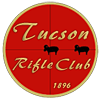 Three Points Public Shooting Range
18300 West Ajo Highway
Tucson, AZ 85735-9729 www.TucsonRifleClub.orgTo:  Rangemaster Subject:  Camping Reservation RequestName: _______________________________________________________________________________Address: _____________________________________________________________________________City: ___________________________________________  State: ___________   ZIP: _______________Phone: _________________________  Email: _______________________________________________Driver’s License #: _____________________________________________  State: __________________RV or Trailer License Plate: ______________________________________  State: __________________Number of People in Camp:     Adults: ________________   Juniors: _________________ (<18yrs old)Arrival Date: _____________________     Departure Date: ______________________      Requested Space/Comments: ________________________________________________________________________________________________________________________________________________         ___________________________________________________________*         ____________________       Signature of Requestor (see Acknowledgement/Agreement on backside)              Date____________________________________________________________________________________Rangemaster Use OnlyDate Received: __________________________         Deposit Received: $________________________Space Assigned: _________________________         Rangemaster Initials: _______________________                                                                                                                                                                                                                         12/14/2009Type of Campsite Requested: With Utilities  ($15 per night) With Utilities  ($15 per night)  Without Utilities ($6 per night)*ACKNOWLEDGEMENT/AGREEMENTI acknowledge and will abide by the following rules and restrictions during my stay:1. Camp sites will be allocated on a first come-first served basis.2. No stay will extend longer than fourteen (14) days without interruption.3. Camping fees do not include the Daily Range Use Fee.4. I am responsible for all members of my party. Children and pets must be under supervision at all times.5. All campers will conduct themselves in a way that does not disturb other users of the range at all times.6. Quiet Hours are 2200-0600.  No excessive noise or outdoor lighting is allowed during these hours.7. Consumption of alcoholic beverages or controlled substances is prohibited during all range operations    including those outside normal hours.8. There is no RV Dump Site available on the range.  Anyone found dumping into the range septic system    will be ejected from the range, barred from camping for a minimum of one year, and billed for any     repairs or service necessary.  The nearest RV Dump Site is at Kinney Road RV Park.